Rencontres doctorales en architecture et paysageÉcole nationale supérieure d’architecture de Paris-La Villette12-14 septembre 2017REPRESENTER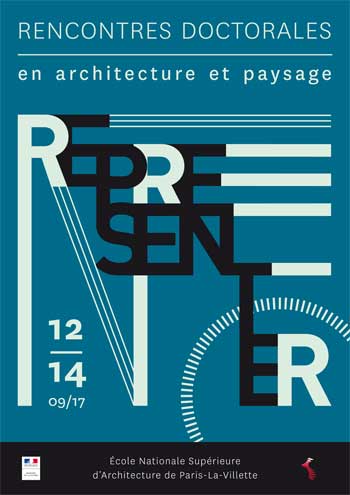 MARDI 12 SEPTEMBRE17h30 Bienvenue de Philippe Grandvoinnet (BRAUP) et Bruno Mengoli (directeur de l’ENSA Paris La Villette)17h45 Conférence inaugurale de Jean Marc Besse Faire venir les possibles: décrire et inventer19h inauguration de l’expo PostersMERCREDI 13 SEPTEMBREMATIN9h: Accueil public9h 30 : Ouverture des RencontresAlessia de Biase, Pierre Chabard et Estelle Thibaud10h : Axe 1 - La représentation rétrospective et descriptiveSession 1 - Mises en récits 
xxxxxxxxxxxxxxxxxxxxxxxxxxxxxxxxxxxxxxxxxxxxxxxxxxxxxxxxxxxxxxxxxxxxxxxxxxxxxxxxxxxxxxxxxxxxxxxxxxxxxxxxxxxxxxxxxxxxxxxxxxxxxxxxxxxxxxxxxxxxxxxxxxxxxxxxxxxx
Modération : Catherine GROUTClaire ROSSET (10mn), Relever, redessiner, réutiliser… raconter ! Circulations de l’architecture traditionnelle à travers les croquis d’architecture d’Albert LapradePauline BARAL (10mn) Les représentations textuelles du paysage dans les journaux de voyage américains d’Alexander von Humboldt (1799-1804)Paul BOUET (10mn) Figurer l’énergie et le climat. Les recherches de Georges et Jeanne-Marie AlexandroffDiscussion11h : Axe 1 - La représentation rétrospective et descriptiveSession 2 - Révéler les pratiques ordinaires  
xxxxxxxxxxxxxxxxxxxxxxxxxxxxxxxxxxxxxxxxxxxxxxxxxxxxxxxxxxxxxxxxxxxxxxxxxxxxxxxxxxxxxxxxxxxxxxxxxxxxxxxxxxxxxxxxxxxxxxxxxxxxxxxxxxxxxxxxxxxxxxxxxxxxxxxxxxxx
Modération : Cécile REGNAULTNadia ZIDELMAL(10mn) La maison traditionnelle du M’zab: Un vécu multi-sensoriel révélé par un romanJulie GANGNEUX KEBE (10mn) Révéler, Décrypter et Transcrire la fabrique de la ville: mettre en représentation l’ordinaire à Conakry (Guinée)Wydad TEDJINI-BAILICHE (10mn) Production et analyse des corpus visuels : Une méthode d’enquête socio-architecturale de l’habitat collectifDiscussion12h : Déjeuner dans l’ATRIUMAPRES-MIDI13h 30 : Axe 1 - La représentation rétrospective et descriptiveSession 3 : Front des Valeurs / décalages 
xxxxxxxxxxxxxxxxxxxxxxxxxxxxxxxxxxxxxxxxxxxxxxxxxxxxxxxxxxxxxxxxxxxxxxxxxxxxxxxxxxxxxxxxxxxxxxxxxxxxxxxxxxxxxxxxxxxxxxxxxxxxxxxxxxxxxxxxxxxxxxxxxxxxxxxxxxxx
Modération : Géraldine TEXIER-RIDEAUFlavia PERTUSO (10mn) Le professionnel de l’immobilier façonneur de la ville contemporaineCaroline CHABOT (10mn)« Favelas Olympiques »Bastien COUTURIER (10mn) Monument historique : Entre valeur intrinsèque et représentations mentalesDiscussion14h 30 : AXE 2 : - La représentation projective et performativeSession 1 : Projections :  Dimension(s) de l’édificeComment certains architectes préfigurent-ils, à l'échelle de l'édifice, ce qui ne relève pas forcément du formel, du mesurable et de la matérialité : l'absence, le changement d'état, les usages… En quoi, par ailleurs, le réalisme apparent de certaines représentations peut-il être porteur d'une dimension fictionnelle ?Modération : François GUENAJulie CATTANT (10mn)  Etudier les représentations des architectes : déconstruire l’évidence, déplacer le point de vue, faire place à l’invisibleLouis VITALIS (10mn) Dynamiques représentationnelles : de la prise en compte à l’invention d’usages en conceptionMarie Hélène OZDOBA (10mn) Peinture à la gouache, silhouettes stylées et voitures à la mode : le récit visuel des perspectives de projets de l’agence d’architecture Welton Becket (ca.1950-1960)Discussion15h 30 : PAUSE dans l’ATRIUM16h : AXE 2 : - La représentation projective et performativeSession 2 : Projections : Dimension(s) du territoireChangement de statut : comment les outils conventionnels de relevé et d'analyse du territoire peuvent-ils devenir des outils projectuels pour penser son devenir et ses possibles transformations ? Modération : Estelle ThibaultFrançois BRUNEAU (10mn)  Les enjeux de la représentation dans la planificationFrédérique MOCQUET (10mn) La représentation photographique des paysages : vecteur de renouvellement des modalités du projet de territoire ?Jean-Philippe DEGOUL (10mn)  La gravure piranésienne, le paysage comme imagination du projetLucie MORAND (10mn) le plan, outil générateur de stratégies d’urbanisation durableDiscussion18h 30 COCKTAIL DANS L’ATRIUMJEUDI 14 SEPTEMBREMATIN9h 30 : AXE 2 : - La représentation projective et performativeSession 3 : Projections : Mises en discussion(s)En quoi le renouvellement de la pensée et de la pratique du projet d'architecture, à la petite et/ou grande échelle, invite-t-il à l'invention de nouveaux modes de représentation ? Qu'en est-il en particulier de la mise en récit et du scriptural ? Modération :Alessia de Biase Léa MOSCONI (10mn) Représentations du récit écologiste chez trente architectes français aujourd’huiSara CARLINI (10mn) Représentations de l’action, imaginaires de la transformationYasmina DRIS (10mn) Les représentations du projet dans les expériences participativesDiscussion10h 30 : AXE 3 La représentation comme outil heuristique et analytiqueSession 1: La fabrication de l’espace : représenter pour rendre intelligibleComment diverses formes d’outils et méthodes de représentation peuvent être utilisées pour rendre intelligible le processus de fabrication et de transformation de l’espace.Modération : Rainer KAZIGFlorian FAURISSON (10mn) Rendre lisible les temps : la déstratification des espaces en BulgarieLéa GENIS (10mn) Représenter les interactions à l’oeuvre au sein de parcours de projets de réhabilitation : entre approche heuristique et outil de traduction de la rechercheIvan MAZEL (10mn) Fabrique de l’habitation écologique dans les nouvelles ruralités : les projets d’habitat alternatif en territoires de moyenne montagneDiscussion11h 30 : PAUSE DANS L’ATRIUM11h 45 AXE 3 La représentation comme outil heuristique et analytiqueSession 2 : Des vécusPour analyser le vécu de l’architecture et de l’espace urbain, les contributions se focalisent sur le potentiel de représentations graphiques, photographiques et filmiques. Modération : Jac FolDarysleida SOSA (10mn) De l’entretien ouvert à la représentation graphique : L’évolution de l’habitat précaire à Santo DomingoOlivier OCQUIDANT (10mn) Apport de la vidéo dans la compréhension des espaces urbainsMailys TOUSSAINT (10mn) Représenter l’expérience sensible d’un lieu par le récitDiscussion12h 45 : Déjeuner DANS L’ATRIUMAPRES-MIDI14h : AXE 3 La représentation comme outil heuristique et analytiqueSession 3 : Des MatérialitésComment utiliser les représentations pour mieux appréhender les dynamiques paysagères et la dimension matérielle de l’architecture.Modération : Serge BRIFFAUDCaroline CIESLIK (10mn) L’atlas des prairies. Représenter l’intermédialité des paysages en friche. Montage des imagesLaura GIRARD (10mn) La représentation de la novation technique : la brique dans l’architecture du Midi-Toulousain dans l’entre-deux guerresNicola CARBONI (10mn) (titre à préciser)Discussion15h : PAUSE DANS L’ATRIUM15h30-17h : Table ronde et synthèse avec les modérateurs Depuis leur première édition en 2010, les Rencontres doctorales en architecture organisées par le Ministère de la Culture et de la Communication offrent aux doctorants en architecture, urbanisme et paysage un temps dédié à la présentation de leurs travaux auprès de la communauté des chercheurs et aux échanges sur les pratiques dans ces domaines. Après Nantes en 2010, Paris-Belleville en 2013 et Marseille en 2015, l’École nationale supérieure d’architecture de Paris-La Villette accueille du 12 au 14 septembre 2017 les prochaines Rencontres doctorales en architecture et paysage.Les questionnements relatifs aux représentations sont au cœur des réflexions de cette édition. Elles sont entendues en un sens large, puisqu’il s’agit d’interroger tant les dispositifs figuratifs et les systèmes d’images à partir desquels l’architecture s’élabore, se pense et se diffuse, que les représentations mentales et sociales des édifices, de la ville et des territoires. Le rôle des différents outils et moyens de représentation dans les protocoles de recherche mis en place par les doctorants, selon les cultures disciplinaires auxquels ils se réfèrent, fait également partie du débat qui sera ouvert lors de ces journées.Informations pratiques Les rencontres ont lieu à l’ENSA Paris La Villette : 144 avenue de Flandre, 75019 Paris (M. Corentin Carriou ligne 7)La conférence et toutes les communications auront lieu en amphi 302Les Posters seront affichés dans la salle d’expo de l’école du 12 septembre au 6 octobre 2017Logo ministere + logo ecole